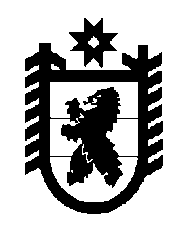 Российская Федерация Республика Карелия    РАСПОРЯЖЕНИЕГЛАВЫ РЕСПУБЛИКИ КАРЕЛИЯВнести в основной состав призывной комиссии муниципального образования «Лоухский муниципальный район», утвержденный приложением № 2 к распоряжению Главы Республики Карелия от 20 марта 2018 года № 123-р, с изменениями, внесенными распоряжениями Главы Республики Карелия от 4 мая 2018 года № 262-р, от 13 июня 2018 года 
№ 314-р, следующие изменения:а) включить в состав призывной комиссии Федоренко А.В. – главу администрации Лоухского муниципального района, назначив его председателем призывной комиссии;б) исключить из состава призывной комиссии Исакову Г.А.           ГлаваРеспублики Карелия                                                          А.О. Парфенчиковг. Петрозаводск18 июля 2018 года№ 405-р                                                               